Επιθυμώ να πραγματοποιήσω μια περίοδο πρακτικής σε έναν από τους παρακάτω φορείς, κατά σειρά προτεραιότητας:Επιθυμώ τη μετακίνησή μου για τους εξής λόγους:Συνημμένα υποβάλλω:1) Αναλυτική Bαθμολογία για Προπτυχιακούς φοιτητές ή Αναλυτική Bαθμολογία μαθημάτων του Μεταπτυχιακού και βαθμός πτυχίου για Μεταπτυχιακούς φοιτητές, ή βαθμός πτυχίου, βαθμός Μεταπτυχιακού και αριθμό δημοσιεύσεων για Υποψήφιους Διδάκτορες.2)  Φωτοαντίγραφα πτυχίων ξένων γλωσσών3)  Φωτοαντίγραφο αστυνομικής ταυτότητας4)  Υπεύθυνες δηλώσεις  Ν.1599/1986 (τρεις Υπεύθυνες δηλώσεις  αναλόγως την περίπτωση)5)  Βιογραφικό Σημείωμα6)  Γράμμα Αποδοχής (ή email ) από το Φορέα Υποδοχής, στο οποίο να αναγράφεται το αντικείμενο της εργασίας και η γλώσσα επικοινωνίας 7) Συμφωνία πρακτικής άσκησης (Learning agreement for Traineeships) συμπληρωμένη και υπογεγραμμένη από τους ίδιους, με συμπληρωμένα τα στοιχεία του φορέα υποδοχής, και υπογεγραμμένη από τον υπεύθυνο του φορέα όπου θα υλοποιηθεί η πρακτική άσκηση 8) Έγκριση της 3μελούς Συμβουλευτικής επιτροπής (μόνο για τους υποψήφιους  διδάκτορες) ή της  Ειδικής διατμηματικής επιτροπής (ΕΔΕ) (μόνο για φοιτητές σε διατμηματικά προγράμματα μεταπτυχιακών σπουδών) για τη συμμετοχή τους στο πρόγραμμα “Πρακτική άσκηση  Erasmus+” Υπογραφή:	_______________________________________       Ημερομηνία:	   ________________ΕΘΝΙΚΟ ΜΕΤΣΟΒΙΟ ΠΟΛΥΤΕΧΝΕΙΟΠρόγραμμα Erasmus+ΑΙΤΗΣΗ ΕΚΔΗΛΩΣΗΣ ΕΝΔΙΑΦΕΡΟΝΤΟΣΑκαδ. Έτος: 20   - 20ΕΘΝΙΚΟ ΜΕΤΣΟΒΙΟ ΠΟΛΥΤΕΧΝΕΙΟΠρόγραμμα Erasmus+ΑΙΤΗΣΗ ΕΚΔΗΛΩΣΗΣ ΕΝΔΙΑΦΕΡΟΝΤΟΣΑκαδ. Έτος: 20   - 20ΕΘΝΙΚΟ ΜΕΤΣΟΒΙΟ ΠΟΛΥΤΕΧΝΕΙΟΠρόγραμμα Erasmus+ΑΙΤΗΣΗ ΕΚΔΗΛΩΣΗΣ ΕΝΔΙΑΦΕΡΟΝΤΟΣΑκαδ. Έτος: 20   - 20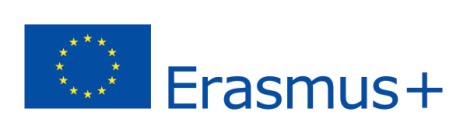 Επώνυμο: Επώνυμο: Επώνυμο: Όνομα:Όνομα:ΦωτογραφίαΗμερομηνία Γέννησης: Ημερομηνία Γέννησης: Τηλ. (σταθερό + κινητό):E-mail:E-mail:ΦωτογραφίαΜόνιμη Διεύθυνση:Μόνιμη Διεύθυνση:Μόνιμη Διεύθυνση:Μόνιμη Διεύθυνση:Μόνιμη Διεύθυνση:ΦωτογραφίαΤμήμα:Τμήμα:Αριθμός Μητρώου:Επίπεδο σπουδών: Προπτυχιακό □, Μεταπτυχιακό □,  Διδακτορικό □Επίπεδο σπουδών: Προπτυχιακό □, Μεταπτυχιακό □,  Διδακτορικό □Επίπεδο σπουδών: Προπτυχιακό □, Μεταπτυχιακό □,  Διδακτορικό □Έτος σπουδών:Έτος σπουδών:Γνώση ξένων γλωσσών:Γνώση ξένων γλωσσών:Γνώση ξένων γλωσσών:Γνώση ξένων γλωσσών:Φορέας ΥποδοχήςΧώραΠερίοδος